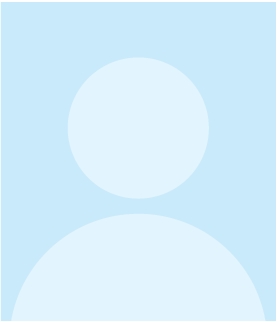 	Sanet Stirling's ResumePersonal Details		Phone Number	+27 71 947 2297 | +27 71 947 2297	Email	sanet.stirling@gmail.com	Location	West Coast (South Africa)	Nationality	South Africa (ID: 6902280302085)	Age	49 (28 Feb 1969)	EE/AA Status	White Female 	Driver's Licence	Articulated Light Vehicle ≤ 3,500kg (Since Not Supplied)My Next Job	Preferred	AnyWestern Cape (South Africa)Notice Period: ImmediatelyCareer SummarySkills	CurrentExpert/Specialist		Professional Recruitment Skills			Sales Skills	Extensive		Professional Instructors Training Course			Time Management with Brian Jude			Negotiating Skills Course			Affiliate Member Of Ipsc			Transactional Analysis and Customer Care			Handling Conflict		PreviousExtensive		Disciplinary Hearing Course			The Morgan Methodology Recruitment Course			Ir Course with Andrew Levy	Basic/Limited		Winning Tenders Course	EmploymentFeb2016-May2018	Executive Head-hunter (Armstrong Appointments)		West Coast work from home position		Executive search, selection and headhunting		New business development		Reason for leaving:  To be discussed	Jul 2012– Feb2016	HR Manager (Langebaan Country Estate)West Coast, Western Cape (South Africa)Contract Management Level position in the Hotel (Hospitality & Restaurant) sectorManage all HR duties:
Job Descriptions, Performance Management, Admin, Personnel files, Leave Management, Job Promotions, training, Consulting, Increase negotiations, Bonus negotiations, Loan applications
Manager all IR duties:
Warnings, Disciplinaries, Counselling’s
Manager all Recruitment and Selection:
Advertising, Interviewing, Selection, Reference checks, Employment Letters and appointments, InductionReason for Leaving: Better opportunity came along	Feb 2011– Feb2016	Self Employed (Sanet Stirling & Associates CC)West Coast, Western Cape (South Africa)Commission OnlyPermanent Executive Level position in the Recruitment (Human Resources & Recruitment) sectorRecruitment Company - recruit for various sectors including SAP and IT, Finance, Engineering, Sales and Marketing and Retail IndustryReason for Leaving: Doing this on a part time basis only	Nov 2009– Feb 2011	Branch Manager (Only The Best)Western Cape (South Africa)R 480,000.00 Per Annum Cost To CompanyNot SuppliedPermanent Management Level position in the Recruitment (Human Resources & Recruitment) sectorManage and lead team for Group of companies.  Manage day to day activities of teams, co ordinate day to day duties, performance manage, manage budget.  Do new business development and manage existing clients with consultants.Reason for Leaving: To be discussed	Jan 2009– Nov 2009	Recruitment Manager (Orange Recruiting)Gauteng (South Africa)R 420,000.00 Per Annum Cost To CompanyMed Aid, Pens FundContract Management Level position in the Human Resources (Human Resources & Recruitment) sectorManage and lead 3 small Recruitment Companies: Specialising in Sales and Marketing, IT and Contactors and Supply Chain Management.  Manage day to day activities of teams, coordinate day to day duties, performance manage, manage budget.  Do new business development and manage existing clients with consultants.Reason for Leaving: Contract Position	Jul 2008– Dec 2008	National Accounts Manager (Adcorp Holdings (Emmanuels))Gauteng (South Africa)R 456,000.00 Per Annum Cost to CompanyMedical Aid, Prov Fund, Share Options, Travel Allowance, Co Credit CardPermanent Management Level position in the Human Resources (Human Resources & Recruitment) sectorService ABSA MICRO LENDING and manage team of 8 consultants nationally.  Provide temp headcount to ABSA on national account.Reason for Leaving: Left the Adcorp Group	Jun 2006– Jun 2008	Project Leader Key Accounts Manager (Adcorp Holdings (Adcorp KEY Accounts))Gauteng (South Africa)R 400,000.00 Per Annum Basic Plus CommissionCar and Cell Phone Allowance, Medical Aid, Provident Fund, 13th ChequePermanent Management Level position in the Human Resources (Human Resources & Recruitment) sectorProject Leader responsible for all aspects of Human Capital and Recruitment for one Key Account.  Perm, temp and contract recruitment, assessing needs in HR department and approaching different service providers within group to provide solutions.  This would include solutions for recruitment, training, projects, Induction programme, Exit Interview Programme, SCIP Training, assessments, advertising, branding, Employer of Choice, Climate Surveys, Research etc, Continuous business development within client, marketing and PR within client, developing business strategies on behalf of client.Reason for Leaving: Moved within Adcorp as division closed down	Aug 2005– May 2006	Client Services Executive (Adcorp Holdings (Adcorp Talent Resourcing))Gauteng (South Africa)R 320,000.00 Per Annum Basic Plus CommissionMed Aid, Prov Fund, Car and Cell Phone AllowancePermanent Skilled Level position in the Human Resources (Human Resources & Recruitment) sectorGrow and retain existing client data base through regular client visits, presentations, marketing and development.  New business development, meet and exceed targets.  Introduce different products, to new and existing clients.  Includes marketing, presentations, PR and relationship buildingReason for Leaving: Moved to head office	Oct 2004– Aug 2005	Recruitment Manager (Citigroup)Gauteng (South Africa)R 300,000.00 Per Annum Basic SalaryProve Fund, Medical AidPermanent Management Level position in the Accounting (Financial) sectorManagement of Recruitment Portfolio, both Temporary and Permanent, advertising, screening, interviewing, Letters of Appointment, Transfers internal and external, Probations, Terminations, handle MA Programme, Graduate Recruitment, Induction Training, Talent Pool.  Relationship building within group.Reason for Leaving: Needed a new challenge	Sep 2003– Sep 2004	Sales Manager (Dynamic Placements Afriserv)Gauteng (South Africa)R 300,000.00 Per Annum Basic SalaryMed Aid, Car Allowance, Petrol CardPermanent Management Level position in the Human Resources (Human Resources & Recruitment) sectorDynamic Placements - Setting up of new company.  Recruit and train all new staff. Management of both Permanent and Temporary Desks. Put various systems and processes in place to ensure smooth running of branch.  Had 3 staff reporting to me.  Sales, new client development, presentations, advertising and marketing of new company.  Afriserv Security - Setting up of new company and as above.Reason for Leaving: Afriserv sold to Fidelity Guards, and company dissolved	Oct 2002– Aug 2003	Branch Manager (Advtech (Brent Personnel))Gauteng (South Africa)R 200,000.00 Per Annum Basic SalaryCar Allowance, Medical Aid, Prov FundPermanent Management Level position in the Human Resources (Human Resources & Recruitment) sectorManagement of Permanent, Temporary and Admin staff.  Had to put various systems and processes in place to ensure smooth running of the branch.  Ongoing weekly training and regular performance appraisals.  Maintaining and exceeding branch target as set by Advtech.  Sales, client visits and relationship building, presentations, marketing and ensuring smooth running of entire branch.  Reporting back to Advtech on sales regularly.  Recruitment and training of all staff.  Marketing and advertising the company to new clients.Reason for Leaving: Opportunity to increase renumeration/start new company	Jan 2001– Jan 2002	IR and Training Manager (Telebest Holdings)Gauteng (South Africa)R 200,000.00 Per Month Basic SalaryCar Allowance, Entertainment AllowancePermanent Management Level position in the Human Resources (Human Resources & Recruitment) sectorAll IR related matters for Telebest holdings staff and Temporary/Contract workers.  Counselling’s, Letters of Warning, Disciplinaries, CCMA Conciliations and Arbitrations.  Writing Job Profiles against work competencies, doing performance appraisals with all staff, together with Branch Managers, on a regular basis.  Recruitment and selection of all permanent staff. Training all new and existing staff, both formal training and on-the-job training.  On-going weekly training with all branches on all Recruitment and Sales related issues.Reason for Leaving: Planned to relocate to Cape Town but plans fell through	Jun 2000– Sep 2000	Mentor Branch Manager (Telebest Holdings)Gauteng (South Africa)R 150,000.00 Per Month Basic SalaryNot SuppliedContract Senior Level position in the Human Resources (Human Resources & Recruitment) sectorOpened a new branch for Telebest Holdings called Kheta Staffing Services, Black Empowerment Company. Involved sourcing of new staff, training and mentoring staff, providing mentoring to new Branch Manager.  Ensure targets are met and exceeded, sales and presentations to potential clients, marketing and advertising the company to new clients.Reason for Leaving: Contract position only and needed permanent position	Oct 1995– Jun 1999	Branch Manager (Telebest Holdings)Gauteng (South Africa)R 120,000.00 Per Annum Basic SalaryCar Allowance, Entertainment AllowancePermanent Skilled Level position in the Human Resources (Human Resources & Recruitment) sectorStarted as Permanent Consultant with Only the Best, and was promoted after 2 months to Branch Manager for Teleresources, both part of Telebest Holdings.  Started new office, source staff, train staff, develop client database, monitoring both Temp and Perm Desks.  Promoted to Manager for Only the Best Main Office after 7 months, where I had to supervise and monitor 16 staff on both Permanent and Temporary Desks, plus admin staff.  Recruiting new staff. training new and current staff, writing job descriptions and HR Related duties, making sure targets are met and exceeded.Reason for Leaving: Expected baby and had to leave due to difficult pregnancy	Jun 1989– Oct 1995	Reservations Agent Secretary Part-Time instructor (South African Airways)Gauteng (South Africa)R 100,000.00 Per Annum Basic SalaryProv Fund, Med Aid, Travel DiscountsPermanent Junior Level position in the Tourism (Travel & Tourism) sectorCentral Reservations Agent, telephonically booking flights, promoted Special Agents, telephonically booking unaccompanied minors, extra cabin crew, pets in cabin etc.  Promoted to Secretary for Reservations Manager.  Did a course to qualify as Instructor/Trainer part time whilst working as Secretary. Qualified as Systems Developer and was sent to Sydney, Australia, to develop Systems Database for SAA Reservations.Reason for Leaving: Did not enjoy Systems Development and wanted career opportunityEducation	Oct 1995	Management DiplomaDiploma at Damelin College (Technikon)Management, and Industrial Relations	Dec 1988	Part Ba Communications DegreeProfessional Qualification at Rand Afrikaans University (University)Sociology Political Science Communications Statistics English Anthropology	Dec 1986	MatricGrade 12/Matric at Dr, E. G. Jansen (Secondary/High School)Afrikaans, English, Maths, Biology, History, GermanLanguages	CurrentAfrikaans–Read, Write, SpeakEnglish–Read, Write, Speak	PreviousGerman – Read, Speak (Last Used: 2000-12-01 )Associations	–	IPSCCompanyPositionDurationArmstrong AppointmentsExecutive Head-hunterFeb 2016- May 2018Langebaan Country EstateHR ManagerJul 2012 – Feb 2016Sanet Stirling & Associates CCSelf EmployedFeb 2011 – Feb 2016Only The BestBranch ManagerNov 2009 – Feb 2011Orange RecruitingRecruitment ManagerJan 2009 – Nov 2009Adcorp Holdings (Emmanuels)National Accounts ManagerJul 2008 – Dec 2008Adcorp Holdings (Adcorp KEY Accounts)Project Leader Key Accounts ManagerJun 2006 – Jun 2008Adcorp Holdings (Adcorp Talent Resourcing)Client Servces ExecutiveAug 2005 – May 2006CitigroupRecruitment ManagerOct 2004 – Aug 2005Dynamic Placements (Afriserv )Sales ManagerSep 2003 – Sep 2004Advtech (Brent Personnel)Branch ManagerOct 2002 – Aug 2003Telebest HoldingsIR and Training ManagerJan 2001 – Jan 2002Telebest HoldingsMentor Branch ManagerJun 2000 – Sep 2000Telebest HoldingsBranch ManagerOct 1995 – Jun 1999South African AirwaysReservations Agent Secretary Part-Time instructorJun 1989 – Oct 1995